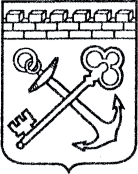 АДМИНИСТРАЦИЯ ЛЕНИНГРАДСКОЙ ОБЛАСТИКОМИТЕТ ПО СОХРАНЕНИЮ КУЛЬТУРНОГО НАСЛЕДИЯ ЛЕНИНГРАДСКОЙ ОБЛАСТИПРИКАЗ«___»____________2021 г.                                      №___________________                                                                                        Санкт-Петербург                                                  О реализации отдельных положений постановления Правительства Ленинградской области от 30 апреля 2020 года № 262Во исполнение постановления Правительства Ленинградской области 
от 30 апреля 2020 года № 262 «Об утверждении Положения о системах оплаты труда в государственных учреждениях Ленинградской области по видам экономической деятельности и признании утратившими силу полностью или частично отдельных постановлений Правительства Ленинградской области» приказываю:1. Утвердить положение о порядке установления стимулирующих выплат руководителям государственных учреждений, подведомственных комитету по сохранению культурного наследия Ленинградской области (далее - подведомственные учреждения), согласно приложению 1. 2. Утвердить перечень показателей эффективности и результативности деятельности подведомственных учреждений, используемых для определения премиальных выплат руководителям, согласно приложению 2.3. Утвердить примерные показатели эффективности и результативности деятельности подведомственных учреждений по видам деятельности согласно приложению 3. 4. Государственным учреждениям, подведомственным комитету по сохранению культурного наследия Ленинградской области, показатели эффективности и результативности деятельности работников определить с учётом показателей, утверждённых приложением 3 к настоящему приказу. 5. Настоящий приказ вступает в силу с момента опубликования.6. Контроль за исполнением настоящего приказа оставляю за собой.Заместитель Председателя Правительства Ленинградской области - председатель комитета по сохранению культурного наследия                        В.О.Цой                                                							Приложение 1УТВЕРЖДЕНОприказом комитета по сохранению культурного наследия Ленинградской областиот____________ №______________Положение о порядке установления стимулирующих выплат руководителям государственных учреждений, подведомственных комитету по сохранению культурного наследия Ленинградской области1. 	Настоящее Положение устанавливает порядок определения размера и периодичности стимулирующих выплат руководителям государственных учреждений, подведомственных комитету по сохранению культурного наследия Ленинградской области (далее – учреждения, руководители учреждений, Комитет).2.	Руководителям учреждений устанавливаются следующие стимулирующие выплаты:премиальные выплаты по итогам работы;премиальные выплаты за выполнение особо важных (срочных) работ;премиальные выплаты к значимым датам (событиям).3.	Премиальные выплаты по итогам работы устанавливаются по итогам работы за квартал, а также по итогам работы за год.4.	Премиальные выплаты по итогам работы за квартал устанавливаются ежеквартально с учётом корректирующего коэффициента показателей эффективности и результативности деятельности учреждения (далее – КПЭ) по итогам работы за прошедший квартал.  Премиальные выплаты по итогам работы за квартал выплачиваются в течение 3 месяцев, следующих за окончанием квартала.5.	Размер премиальной выплаты по итогам работы за квартал определяется по формуле:, где:БП (кв) – базовый размер ежемесячно выплачиваемой премиальной выплаты по итогам работы за квартал; Кi – корректирующий коэффициент при отклонении фактических значений i-го показателя эффективности и результативности деятельности учреждения от плановых, определяемый в соответствии с Перечнем показателей эффективности и результативности деятельности подведомственных учреждений (далее – Перечень КПЭ).Плановые значения показателей эффективности и результативности деятельности учреждения на очередной год с разбивкой по кварталам устанавливаются распоряжением Комитета не позднее 31 декабря текущего года. di – вес i-го показателя эффективности и результативности деятельности учреждения, определяемый в соответствии с Перечнем КПЭ (процентов).6.	Премиальные выплаты по итогам работы за год устанавливаются ежегодно на основе оценки эффективности и результативности деятельности учреждения по итогам работы за прошедший год.Премиальные выплаты по итогам работы за год устанавливаются с учётом итогового корректирующего коэффициента показателей эффективности и результативности деятельности учреждения (КПЭ) по итогам работы за прошедший год.  Премиальные выплаты по итогам работы за год выплачиваются единовременно, не позднее 1 февраля года, следующего за отчетным.7. Базовые размеры ежемесячно выплачиваемой премиальной выплаты по итогам работы за квартал определяются в процентном отношении к сумме должностного оклада руководителя учреждения и выплат по повышающим коэффициентам к должностному окладу руководителя в следующих размерах:для руководителя учреждения культуры, постоянное рабочее место которого расположено на территории города Санкт-Петербурга – 100 процентов;для руководителя учреждения культуры, постоянное рабочее место которого расположено на территории Ленинградской области – 150 процентов;для руководителей прочих учреждений – 130 процентов. 8. Премия начисляется за фактически отработанное время. За период нахождения руководителя в различных видах оплачиваемых или неоплачиваемых отпусков, а также за период временной нетрудоспособности премия не начисляется.9.	Размер премиальной выплаты по итогам работы за год определяется по формуле:, где:БП(гд) – базовый размер премиальной выплаты по итогам работы за год, принимаемый равным 150 процентам от должностного оклада руководителя;Кi – корректирующий коэффициент при отклонении фактических значений i-го показателя эффективности и результативности деятельности учреждения от плановых, определяемый в соответствии с Перечнем показателей эффективности и результативности деятельности государственных учреждений, подведомственных Комитету (далее – Перечень КПЭ).di – вес i-го показателя эффективности и результативности деятельности учреждения, определяемый в соответствии с Перечнем КПЭ (процентов);РВ – доля рабочего времени, отработанного руководителем учреждения 
в отчетном году.10. Размер премиальной выплаты сокращается в размере от 25 до 50 процентов в следующих случаях;наличие просроченной кредиторской задолженности (за исключением судебнооспариваемой) (по итогам каждого из месяцев отчетного периода);совершение сделок с имуществом, находящимся в оперативном управлении учреждения, с нарушением требований законодательства (выявленных в течение отчетного периода);недостижение показателей по размеру начисленной заработной платы работников учреждения, установленных в соответствии с планом мероприятий («дорожной картой») по повышению эффективности сферы культуры и совершенствованию оплаты труда работников учреждений культуры в Ленинградской области;наличие чрезвычайных происшествий, случаев травматизма, произошедших по вине учреждения (в течение отчетного периода);непредставление в установленный срок информации, необходимой для расчета значений показателей эффективности и результативности деятельности учреждения (в течение отчетного периода);несвоевременное (неполное) размещение информации о деятельности учреждения на официальном сайте bus.gov.ru (выявленное в течение отчетного периода);несоблюдение установленных сроков представления бухгалтерской (бюджетной), статистической отчетности (в течение отчетного периода);применение к руководителю учреждения дисциплинарного взыскания (в течение отчетного периода);поступление в течение отчетного квартала (года) более 3 обоснованных жалоб на деятельность учреждения;невыполнении утверждённого в установленные порядке плана по устранению недостатков, выявленных в ходе проведения независимой оценки качества условий оказания услуг учреждением.11.	Премиальные выплаты по итогам работы не выплачиваются в следующих случаях:выявления в отчетном периоде фактов нецелевого использования бюджетных средств; выявления в отчетном периоде фактов предоставления недостоверной (искаженной) отчетности о значениях КПЭ, повлекшей установление необоснованно высоких размеров премиальных выплат по итогам работы; наличия задолженности по выплате заработной платы работникам учреждения по итогам хотя бы одного месяца отчетного периода (за исключением задолженности, возникшей по вине третьих лиц, а также оспариваемой в судебном порядке).12. Условия, указанные в пунктах 10 и 11, учитываются для определения размера стимулирующих выплат руководителю за период, в котором руководитель учреждения фактически замещал руководящую должность.13. По решению председателя комитета и при наличии оснований руководителям учреждений устанавливаются премиальные выплаты за выполнение особо важных (срочных) работ, в том числе:за выполнение особо важных поручений комитета;за организацию и проведение мероприятий с участием Губернатора Ленинградской области.Размер премиальной выплаты за выполнение особо важных (срочных) работ определяется Комитетом и может составлять от 50 до 100 процентов должностного оклада руководителя учреждения.14. Премиальные выплаты к значимым датам (событиям) руководителям учреждений устанавливаются комитетом:к профессиональным праздникам в размере 30 000 рублей;к юбилейным датам в размере 25 000 рублей;в связи с награждением государственными наградами Российской Федерации, ведомственными наградами федеральных органов исполнительной власти, наградами Губернатора Ленинградской области и Законодательного Собрания Ленинградской области в размере 20 000 рублей.15. Комитет не позднее 20 числа, следующего за отчетным периодом, направляет в учреждение распоряжение о премировании руководителя учреждения по итогам работы за квартал с указанием конкретной суммы премиальной выплаты. 16. Руководителям учреждений может быть оказана материальная помощь 
в случаях стихийного бедствия, заболевания, смерти ближайших родственников 
и при иных уважительных причинах. Материальная помощь оказывается по письменному заявлению руководителя учреждения на основании распоряжения Комитета.Размер материальной помощи не может превышать 3 должностных окладов руководителя учреждения.Приложение 2УТВЕРЖДЕНОприказом комитета по сохранению культурного наследия Ленинградской областиот____________ №______________Перечень показателей эффективности и результативности 
деятельности подведомственных учреждений, 
используемых для определения премиальных выплат руководителямМузеиМетодика расчета значений показателей эффективности и результативности деятельностиПополнение музейных фондов Расчет значений показателя осуществляется за отчетный период (квартал, год) на основе отчетной информации, предоставленной учреждением.2.	Динамика доходов от приносящей доход деятельности по сравнению 
с аналогичным периодом прошлого года.Расчет значений показателя осуществляется за отчетный период (год) на основе информации об исполнении плана финансово-хозяйственной деятельности учреждения.3.	Количество поданных заявок на музейные конкурсы и гранты (по российским и международным программам). Расчет значений показателя осуществляется за отчетный период (квартал, год) на основе отчетной информации, предоставленной учреждением.4.	Количество изданных печатно-информационных материалов, популяризирующих деятельность учреждения.Расчет значений показателя осуществляется за отчетный период (квартал, год) на основе отчетной информации, предоставленной учреждением.Для оценок за отчетный квартал применяются значения показателя за последний отчетный год.Количество бесплатных публикаций в СМИ, популяризующих (освещающих) деятельность учреждения, анонсы, новости о мероприятиях, опубликованные в сети Интернет (в том числе на официальном сайте комитета по культуре Ленинградской области)Расчет значений показателя осуществляется на последнюю отчетную дату отчетного периода (квартала, года) на основе отчетной информации, предоставленной учреждением.2. Дирекция по сохранению объектов культурного наследия Методика расчета значений показателей эффективности и результативности деятельности1.	Доля объектов культурного наследия, на которых завершены ремонтно-реставрационные работы (этапы работ)Расчет значений показателя осуществляется за отчетный финансовый год (по состоянию на 31 декабря отчетного года) на основе информации, предоставленной учреждением.Для оценок за отчетный квартал применяются значения показателя за последний отчетный год.2.	Доля объектов, в отношении которых проведены работы в рамках государственной охраны объектов культурного наследия. Расчет значений показателя осуществляется за отчетный финансовый год (по состоянию на 31 декабря отчетного года) на основе информации, предоставленной учреждением.Для оценок за отчетный квартал применяются значения показателя за последний отчетный год.3.	Доля стоимости заключенных государственных контрактов (контрактов) в совокупном годовом объеме закупок согласно плана-графика нарастающим итогом с начала года. 4.	Выполнение кассового плана по расходам областного бюджета Ленинградской области нарастающим итогом с начала года. Расчет значений показателя осуществляется за отчетный квартал на основе анализа планируемых и фактических кассовых выплат учреждения.5. Количество бесплатных публикаций в СМИ, популяризующих (освещающих) деятельность учреждения, анонсы, новости о мероприятиях, опубликованные в сети Интернет (в том числе на официальном сайте комитета по сохранению культурного наследия Ленинградской области)Расчёт общих для всех типов учреждений показателей.Размещение информации о местах проведения мероприятий и анонсов событий на портал «Культура.РФ» (проект «Единое информационное пространство в сфере культуры»).Расчет значений показателя осуществляется за отчетный квартал, год на основе информации, предоставленной учреждением.Информационная активность учреждения, в том числе: - положительные отзывы о деятельности учреждения на официальном сайте учреждения посредством электронных сервисов для выражения мнений получателей услуг, отвечающий требованиям, установленным Минкультуры России;- положительные отзывы о мероприятиях учреждения, в сети «Интернет» (группы в социальных сетях), в «Книге отзывов  и предложений».Расчет значений показателя осуществляется за отчетный квартал, год на основе информации, предоставленной учреждением.Отсутствие замечаний руководителей структурных подразделений комитета по сохранению культурного наследия Ленинградской области по выполнению поручений комитета по сохранению культурного наследия Ленинградской области, отсутствие нарушений сроков предоставления информации по запросам комитета по сохранению культурного наследия Ленинградской области, её соответствие по форме и содержанию запрашиваемой информации.Расчет значений показателя осуществляется за отчетный период (квартал, год) на основе информации, предоставленной руководителями структурных подразделений Комитета. Система сбора и контроля отчётных данных по КПЭВ целях установления выплат стимулирующего характера руководителю учреждения отчёт по исполнению КПЭ за отчётный период по установленной форме направляется на официальную почту комитета по сохранению культурного наследия Ленинградской области:1.1.в электронном виде в формате PDF;1.2.в электронном виде в формате Microsoft Excel.Форма отчёта по исполнению КПЭ за отчётный период«Отчёт по исполнению показателей эффективности  
и результативности деятельности за ________20_________________________________»(наименование учреждения)Факт* - подтверждение обосновывающими документамиРуководитель учреждения					             _______________                       ____________________МП    Подпись 			   Расшифровка подписиОбосновывающие документы по фактическим показателям направляются ежеквартально и по итогам работы за год:3.1.в электронном виде в формате *.PDF;3.2.в электронном виде в формате Microsoft Word. Срок представления формы «Отчёт по исполнению показателей эффективности  и результативности деятельности»  - до 3 числа месяца, следующего за окончанием квартала, года.Приложение 3УТВЕРЖДЕНОприказом комитета по сохранению культурного наследия Ленинградской областиот____________ №______________Примерные показатели эффективности и результативности деятельности подведомственных учреждений по видам деятельности№Показатель эффективности (результативности) деятельностиПериодичностьВес, %Корректирующий коэффициент при отклонении фактических значений (Ф) от плановых (П)Корректирующий коэффициент при отклонении фактических значений (Ф) от плановых (П)№Показатель эффективности (результативности) деятельностиПериодичностьВес, %Позитивное отклонениеНегативное отклонение1Пополнение музейных фондовКвартал, год15K = Ф : П, 
но не более 1,1При недостижении до 10% от плана:K = (Ф : П) При недостижении на 10% и более: К = 02Динамика доходов от приносящей доход деятельности по сравнению с аналогичным периодом прошлого годаГод10K = Ф : П, 
но не более 1,1При недостижении до 10% от плана:K = (Ф : П) При недостижении на 10% и более: К = 03Количество поданных заявок на музейные конкурсы и гранты (по российским и международным программам). Квартал, год10K = Ф : П, 
но не более 1,1При недостижении до 10% от плана:K = (Ф : П) При недостижении на 10% и более: К = 04Количество изданных печатно-информационных материалов, популяризирующих деятельность учреждения.Квартал, год5K = Ф : П, 
но не более 1,1При недостижении до 10% от плана:K = (Ф : П) При недостижении на 10% и более: К = 05Количество бесплатных публикаций в СМИ, популяризующих (освещающих) деятельность учреждения,анонсы, новости о мероприятиях, опубликованные в сети Интернет (в том числе на официальном сайте комитета по сохранению культурного наследия Ленинградской области) Квартал, год5K = Ф : П, 
но не более 1,1При недостижении до 10% от плана:K = (Ф : П) При недостижении на 10% и более: К = 06Размещение информации о местах проведения мероприятий и анонсов событий на портал «Культура.РФ» (проект «Единое информационное пространство в сфере культуры»)  Квартал, год20K = Ф : П, 
но не более 1,1При недостижении до 10% от плана:K = (Ф : П) При недостижении на 10% и более: К = 07Информационная активность учреждения, в том числе:                                                                                                              - положительные отзывы о деятельности учреждения на официальном сайте учреждения посредством электронных сервисов для выражения мнений получателей услуг, отвечающий требованиям, установленным Минкультуры России;                                         - положительные отзывы о мероприятиях учреждения, в сети «Интернет» (группы в социальных сетях), в «Книге отзывов  и предложений»                                                                                                                                 Квартал, год5K = Ф : П, 
но не более 1,1При недостижении до 10% от плана:K = (Ф : П) При недостижении на 10% и более: К = 08Отсутствие замечаний руководителей структурных подразделений комитета по сохранению культурного наследия Ленинградской области по выполнению поручений комитета по сохранению культурного наследия Ленинградской области, отсутствие нарушений сроков предоставления информации по запросам комитета по сохранению культурного наследия Ленинградской области, её соответствие по форме и содержанию запрашиваемой информацииКвартал, год30При отсутствии замечаний 
K = 1, при наличии замечаний К=0При недостижении до 10% от плана:K = (Ф : П) При недостижении на 10% и более: К = 0№Показатель эффективности (результативности) деятельностиПериодичностьВес, %Корректирующий коэффициент при отклонении фактических значений (Ф) от плановых (П)Корректирующий коэффициент при отклонении фактических значений (Ф) от плановых (П)№Показатель эффективности (результативности) деятельностиПериодичностьВес, %Позитивное отклонениеНегативное отклонение1Доля объектов культурного наследия, на которых завершены ремонтно-реставрационные работы (этапы работ)Квартал, год5K = Ф : П, 
но не более 1,1K = Ф : П, 
но не более 1,12Доля объектов, в отношении которых проведены работы в рамках государственной охраны объектов культурного наследияКвартал, год10K = Ф : П, 
но не более 1,1K = Ф : П, 
но не более 1,13Доля стоимости заключенных государственных контрактов (контрактов) в совокупном годовом объеме закупок согласно плана-графика нарастающим итогом с начала годаКвартал, год15K = Ф : П, 
но не более 1,1K = Ф : П, 
но не более 1,14Выполнение кассового плана по расходам областного бюджета Ленинградской области нарастающим итогом с начала годаКвартал, год50 K = Ф : П, 
но не более 1,1K = Ф : П, 
но не более 1,15Количество бесплатных публикаций в СМИ, популяризующих (освещающих) деятельность учреждения,анонсы, новости о мероприятиях, опубликованные в сети Интернет (в том числе на официальном сайте комитета по сохранению культурного наследия Ленинградской области)Квартал, год5K = Ф : П, 
но не более 1,1K = Ф : П, 
но не более 1,16      Отсутствие замечаний руководителей структурных подразделений комитета по сохранению Ленинградской области по выполнению поручений комитета по сохранению культурного наследия Ленинградской области, отсутствие нарушений сроков предоставления информации по запросам комитета по сохранению культурного наследия Ленинградской области, её соответствие по форме и содержанию запрашиваемой информацииКвартал, год15При отсутствии замечаний K = 1, при наличии замечаний К=0№Наименование показателя эффективности (результативности) деятельностиЕд.изм.План (квартал, год)Факт*Отклонение, %1………2……….3………4……..№ п/пНаименование показателя эффективности деятельностиМУЗЕИКоличество музейных предметов, прошедших регистрацию и внесенных в музейный фонд в результате выполнения работ по выявлению и собиранию музейных предметов и музейных коллекций (единиц)Количество музейных предметов, прошедших поколлекционную сверку наличия (единиц)Количество музейных предметов, требующих реставрации в текущем году/количество отреставрированных музейных предметов (единиц)Количество предметов основного фонда, внесенных в Государственный каталог (единиц)Доля опубликованных музейных предметов во всех формах (публичный показ в экспозиции или на выставках музея, научные публикации, предоставление музейных предметов на выставки других музеев, воспроизведение в печатных изданиях, на электронных и других видах носителей, в том числе в виртуальном режиме) в общем количестве музейных предметов основного фонда (процентов)Количество экспонируемых музейных предметов (экземпляров)Количество выставок (выставочных проектов) музея (единиц)Количество посетителей экспозиций и выставок в музее (единиц)Количество посещений информационных ресурсов музея в сети Интернет  (сайт, страница в социальных сетях и т.п.)Число музейных предметов, внесенных в электронный каталог, от общего числа основного фонда (проценты)ДИРЕКЦИЯ ПО СОХРАНЕНИЮ ОБЪЕКТОВ КУЛЬТУРНОГО НАСЛЕДИЯДоля объектов культурного наследия, на которых завершены ремонтно-реставрационные работы (этапы работ)Доля объектов, в отношении которых проведены работы в рамках государственной охраны объектов культурного наследияДоля стоимости заключенных государственных контрактов (контрактов) в совокупном годовом объеме закупок согласно плана-графика нарастающим итогом с начала годаВыполнение кассового плана по расходам областного бюджета Ленинградской области Количество бесплатных публикаций в СМИ, популяризующих (освещающих) деятельность учреждения,анонсы, новости о мероприятиях, опубликованные в сети Интернет (в том числе на официальном сайте комитета по сохранению культурного наследия Ленинградской области)Количество посещений информационных ресурсов учреждения в сети Интернет (сайт, страница в социальных сетях и т.п.)ПОКАЗАТЕЛИ ЭФФЕКТИВНОСТИ, ПРИМЕНЯЕМЫЕ ДЛЯ ВСЕХ ВИДОВ УЧРЕЖДЕНИЙОтсутствие нарушений сроков предоставления отчётностиОтсутствие замечаний по полноте и достоверности представленной информацииОтсутствие замечаний по выполнению должностных обязанностей со стороны руководителяНаличие предложений по внедрению новых форм работы, улучшению собственной деятельности, структурного подразделения, учреждения, освоение инновационных форм работыВыполнение кассового планаОбеспечение комплексной безопасности учрежденияОтсутствие предписаний надзорных органовУровень удовлетворенности граждан качеством предоставления учреждением государственных услуг в сфере культуры (в процентах)Количество работников учреждения, прошедших повышение квалификации и (или) профессиональную подготовку (человек)Объем средств от оказания платных услуг и иной приносящей доход деятельности (тыс. рублей)Публикации и освещение деятельности учреждения в средствах массовой информации (да/нет)Размещение предусмотренных законодательством РФ сведений о деятельности учреждения на bus.gov.ru - официальном сайте для размещения информации о государственных (муниципальных) учреждениях в сети ИнтернетОтсутствие в отчетном периоде случаев несвоевременного представления ежемесячной и годовой бюджетной (бухгалтерской) отчетностиОтсутствие фактов допущения ошибок в предоставленной бюджетной (бухгалтерской) отчетности Соотношение кассовых расходов и плановых объемов бюджетных ассигнований ГРБС в отчетном годуСтепень достижения целевых показателей, предусматриваемых соглашениями о предоставлении субсидий